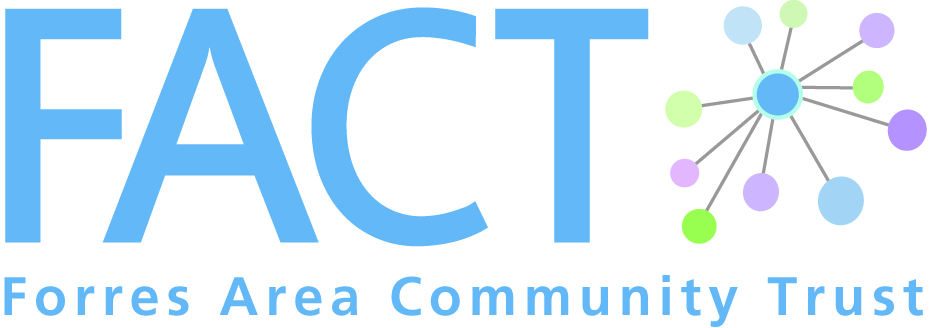 What happens next?Once your completed application has been returned, we will contact each of the referees that you have given.  If you have not already been in to see us, we will contact you to arrange a time to meet you to discuss your offer of help.  As many volunteers have not had a great deal of experience of supporting Older People, over the age of 50, in a befriending role we ask that all new volunteers attend our induction training.  This training provides a solid understanding of the tasks and processes involved with being a Cameron’s Champion.There will also be opportunities for ongoing training.  A certificate will be provided for all training undertaken which can be added to your curriculum vitae when seeking employment.You do not have to commit to being a Cameron’s Champion until you have completed the induction training.  On completion of the induction training you will be introduced to the people or person you would be working with.  Protection of Vulnerable Groups RecordAs you will be working with potentially very vulnerable individuals, The PVG Scotland Act 2007 enables voluntary organisations to access disclosures (police checks) on staff and volunteers who have regular contact with children and/or vulnerable adults.  Therefore in line with current legislation, all our volunteers are vetted and checked through The Central Registered Body in Scotland (CRBS).  Further information about this will be provided once we are in receipt of the completed application form.  There is no need to worry about this being a complicated and expensive process.  It is basically you providing personal information about yourself, i.e. by way of a passport etc and we do the rest.ExpensesAll volunteers may claim expenses by submitting an expenses claim form.  This will be explained in detail to you at the Induction training.  For people using cars for escorting or to get to assignments, we pay a mileage allowance of 45 pence per mile.